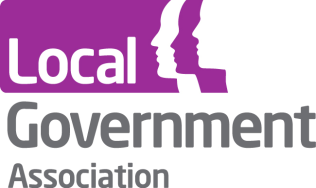 COMPANY DIRECTORS REGISTER OF MEMBERS’ INTERESTS 2023/24 Please insert ‘none’ where you have no interests under any heading.Please return to:     marion.stribling@local.gov.uk1.Your details1.1Name:1.2Home authority/authorities:1.3LGA appointments. Please specify which structure(s) you have been appointed to, and the position you hold – e.g. chair, vice chair, member.1.4LGA appointments to outside bodies. Please specify which bodies you have been appointed to - eg JNCs:2.Employment and business2.1I am employed as a:by:address:2.2I am self-employed as a:and my place(s) of business is:2.3I am in (business) partnership as a:and my firm’s place(s) of business is:and trades under the following name(s):2.4Company or other body which you receive remuneration as an employee, partner, Director or proprietor or have a controlling interest or have shares or securities with a nominal value of £25,000 or one hundredth of the total issue share capital – please provide details of positions held or relevant interestapplies to myself:applies to close family member:3.SponsorshipI have received payment(s) in respect of my election expenses, or of any other expenses incurred by me in carrying out my duties as a councillor and/or as a member of the LGA, from:Do not include payments and statutory allowances received from the LGA, or from the council(s) of which you are an elected member.4.Contracts with the Local Government AssociationDetails of remuneration from a contractual arrangement from the following organisation(s) from which the LGA or associated companies have a responsibility to cooperate with:applies to myself:applies to close family member:5.Membership of, or position of control or management, in outside bodies 5.1Public appointments or other bodies e.g. Local Authorities; Health Authorities and Trusts; Training and Enterprise Councils; Magistrates’ Benches or where you receive remuneration from a central government department or an organisation that the LGA or associated companies have a responsibility to cooperate withAppointments to the board of a public body (please indicate whether this is paid or unpaid)applies to myself:applies to close family member:5.2Charities or not for profits which the LGA or associated companies have dealings with where you are a member, trustee, or on the Committee of management or other controlling bodyapplies to myself:applies to close family member:5.3Organisations whose principal purpose includes the influence of public opinion or policy (including any political party)applies to myself:applies to close family member:6.Membership of, or beneficiary of any payment or financial benefit from, a Trade Unionapplies to myself:applies to close family member:7.Land or property7.1Please detail where you own or have an interest in land/property that is owned, leased or rented by the LGA or associated companies8Interests relating to gifts and hospitality8.1A member must provide within 28 days of receipt written evidence of any gift or hospitality to the value of £50 or over received in connection with his or her duties and responsibilities at the LGA.Written notification should be forwarded to memberservices@local.gov.uk setting out the nature and source of the gift or hospitality. The information will be held in the register of gifts and hospitality in Member Services and made available on the LGA website.9. DeclarationThe information that I have provided is accurate, up to date and complete. I agree that I will provide further information to the Association on any of the above matters in the event that any circumstances change or the information I have given changes or I become aware of any further information which should be included in this declaration within 28 days of that change.Signed:                                                                                                                          Date:                                                                                                                                      